Муниципальное дошкольное образовательное учреждение «Детский сад № 10 «Гнездышко»___________________________________________________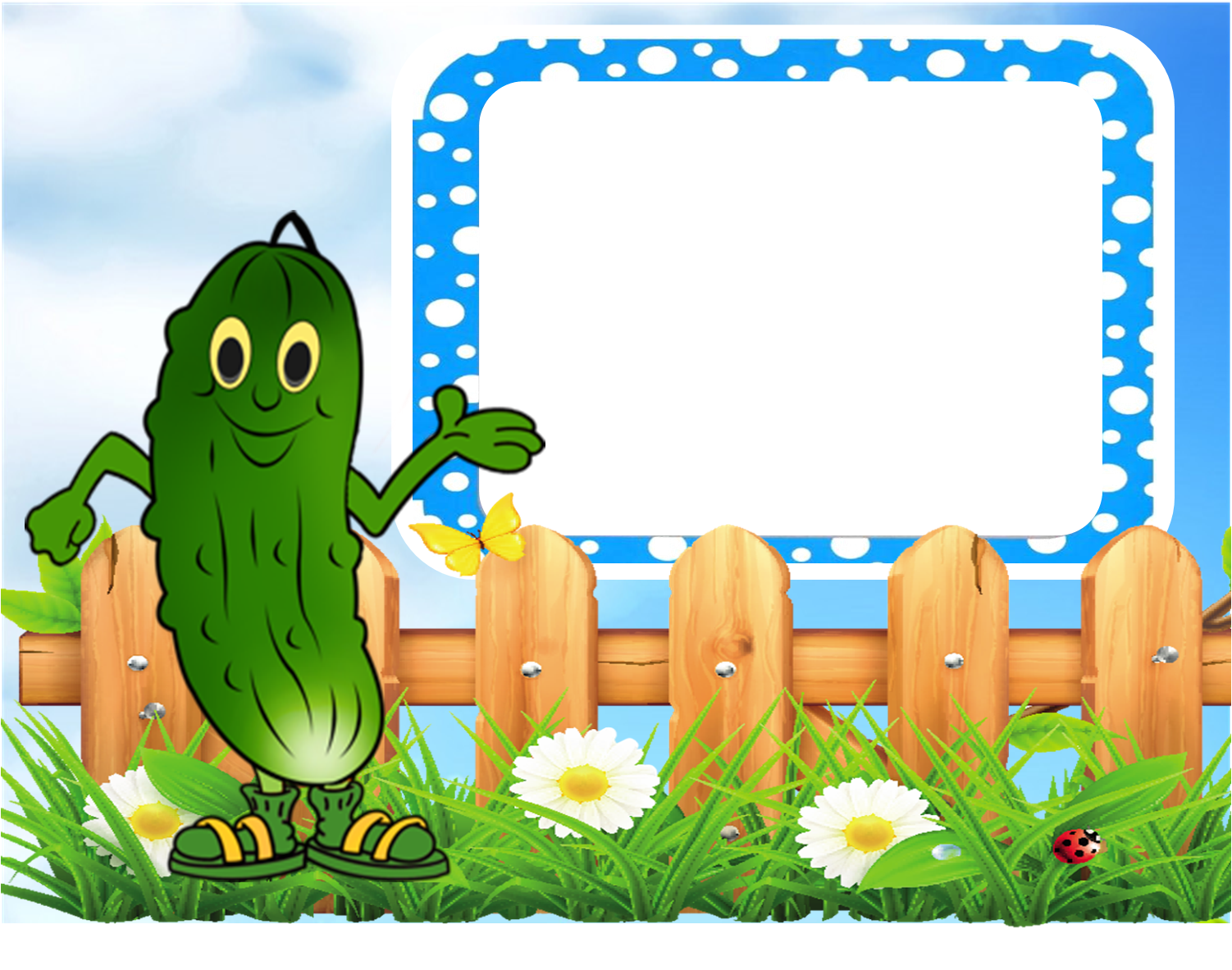 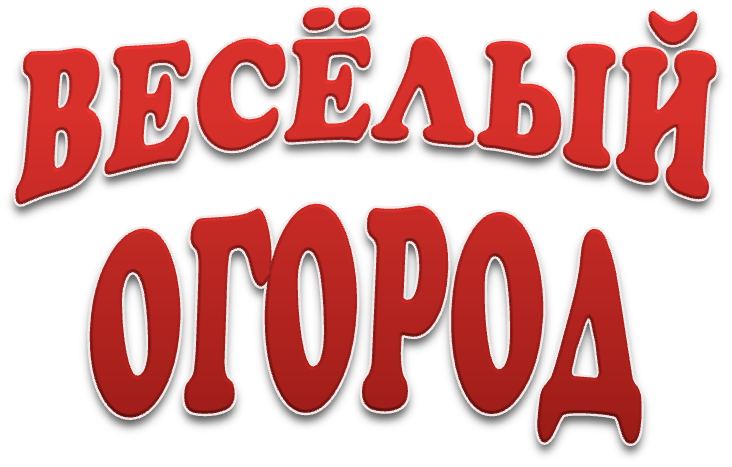 познавательно-творческий проект с детьми старшей группыПодготовила: Рогова Т.П,воспитатель высшей квалификационной категорииг. РубцовскПРОЕКТ «ВЕСЕЛЫЙ ОГОРОД»ПРОБЛЕМА:В условиях города, когда проще приобрести все готовое, чем выращивать самим, дети не имеют понятия, откуда берутся овощи и как за ними нужно ухаживать.АКТУАЛЬНОСТЬ:Как известно, «самое лучшее открытие то, которое ребенок делает сам». Для развития ребенка решающее значение имеет не количество знаний, а то, как эти знания приобретаются. Исследовательская деятельность — естественное состояние ребенка, он настроен на познание окружающего мира. Чем разнообразнее будет поисковая деятельность, тем больше новой информации получит ребенок, тем полноценнее он разовьется. Именно в дошкольном возрасте закладываются позитивные чувства к природе и природным явлениям, открывается удивительное многообразие растительного мира, впервые осознается роль природы в жизни человека. Вот и возникла у нас идея создать свой огород, который призван развивать экологические ценности природы и творческие способности детей. На нашем огороде дети сами могут посадить и выращивать растения, ухаживать за ними. Известно, что результативность педагогического процесса зависит от 
совместных усилий ДОУ и семьи. Сотрудничество с семьями детей по экологическому направлению помогает обеспечить единство и непрерывность педагогического процесса, вносит в этот процесс необходимую ребенку особую положительную эмоциональную окраску и является залогом успешного экологического образования.ЦЕЛЬ:Создание оптимальных условий для формирования у детей элементарных знаний о выращивании огородных культур, развитие познавательных интересов, формирование исследовательских и творческих навыков через вовлечение в практическую деятельность, воспитание у детей умения наблюдать, делать выводы, прививать трудовые навыки.ЗАДАЧИ:- Развивать познавательный интерес, формировать навыки экспериментирования;- Развивать чувство ответственности за порученное дело;- Формировать исследовательские и творческие  навыки через вовлечение в практическую деятельность.- Формировать представления о работах проводимых в весенний и летний период в саду и огороде.- Расширять представление детей о жизни растений о потребностях их во влаге, тепле, свете для их роста.- Учить наблюдать за посадкой и всходами семян.- Учить детей делать выводы на основе наблюдений.- Воспитывать бережное отношение к растениям.- Расширять, обогащать, активизировать словарь детей.- Способствовать развитию восприятия красоты природы и передаче ее через рисунок, лепку, аппликацию.- Вовлечь родителей в процесс экологического воспитания детей.УЧАСТНИКИ ПРОЕКТА: Дети старшей группы, родители, воспитатели.ТИП ПРОЕКТА: познавательно-творческий.ПРОДОЛЖИТЕЛЬНОСТЬ: среднесрочный 4 месяца (февраль - май)ОЖИДАЕМЫЕ РЕЗУЛЬТАТЫ РЕАЛИЗАЦИИ ПРОЕКТА:Развитие познавательного интереса у детей, любознательности, коммуникативных навыков.Создание необходимых условий в группе для наблюдений за жизнью растений, и возможностью ухаживать за ними.Получение знаний детей о жизни растений.Развитие умений правильно пользоваться простейшими орудиями труда по обработке почвы и ухода за растениями.Формирование бережного отношения к растительному миру.Приобретение новых знаний и представлений о посадке и выращивании культурных растений.Выявление многообразия и разнообразия посевного материала.ЭТАПЫ РЕАЛИЗАЦИИ ПРОЕКТА:Подготовительный – работа с методической литературой, составление плана работы над проектом, подбор семян, высадка овощных культур.Основной – реализация проекта, ухаживание за растениями, наблюдение, экспериментирование.Заключительный – подведение результатов, презентация работы над проектом.Совместно с детьми был разработан проблемно-тематический план проекта:Какие бывают семена?Где люди выращивают семена? Как прорастает семя?Что происходит с семенами дикорастущих растений?Для чего нужны семена?Семена – герои литературных произведений.Также  совместно с детьми составлена схема деятельности для достижения цели:к кому обращаться за помощью (воспитатели, родители, бабушки и дедушки)где найти информацию (энциклопедии, книги, детские телепередачи)какие предметы использовать (лупы, дневник наблюдений)с какими предметами научиться работать (линейки, пинцет)I ЭТАП – ПОДГОТОВИТЕЛЬНЫЙ:1. Составление плана работы над проектом. Привлечение родителей к реализации проекта. 2. С помощью родителей подготовили необходимое оборудование: контейнеры для рассады, землю, семена, луковицы. 3. Вместе с детьми:подготовили таблички - указатели с названиями;подобрали художественную литературу: поговорки, стихи, загадки об овощах, сказки.II ЭТАП -  ОСНОВНОЙ:Рассматривание семян - отличительные особенности семян. Дидактические игры: «Узнай по описанию» (овощи и фрукты), «Нарисуй картину семенами», «Что сначала, что потом?», «Что где растет?», «Закончи предложение»,  «Найди ошибки у поэта» (по стих. Н. Кончаловской «Показал садовод нам такой огород») и др.- Игры-эстафеты «Перенеси овощи», «Собираем урожай», «Готовим по рецепту» и др.Чтение стихотворений и сказок о семенах и овощах, отгадывание загадок (Н. Надеждина «Во саду ли, в огороде…»,  Ю. Тувим «Овощи»,  Я. Пинясов «Хитрый огурчик», О. Бундур «В огороде» и др.).Рассматривание иллюстраций и беседы «Труд взрослых весной».ООД: «Как люди заботятся о своем здоровье весной», «Весенняя страда»Посадка и наблюдение за прорастанием лука. Польза зеленого лука.Посадка семян овощных культур (горох, фасоль, перец, помидоры, огурцы) и цветов (бархатцы); наблюдение за их прорастанием.Опытно-экспериментальная деятельность: «Нужен ли корешкам воздух?»; «На свету и в темноте»; сравнение ростков гороха и фасоли, их цветов и плодов; наблюдение за приспособлением побегов гороха и огурцов цепляться усиками за опору; наблюдение за изменением размера огурцов, стручков фасоли и гороха.Музыкально-театрализованная деятельность: настольный театр ск. «Пых», инсценирование песни «Огородная-хороводная».Просмотр м/ф «Веселый огород» по сценарию В.Сутеева («Союзмультфильм»)Продуктивная деятельность: украшение огорода на окне; пластилинография с использованием семян; рисование и лепка натюрморта с натуры; аппликация из старых журналов.Привлечение детей к посильному труду по уходу за всходами (пересадка, рыхление, полив, опрыскивание, прополка, высадка рассады цветов в клумбы).Взаимодействие с семьями воспитанников: подготовка и проведение мини-экскурсий в «огород» при появлении каких-либо заметных изменений в развитии растений; привлечение родителей к сочинению стихов о нашем «огороде» и его обитателяхТехнологическая карта основного этапа проекта:III ЭТАП ЗАКЛЮЧИТЕЛЬНЫЙ:Сбор урожая.Употребление собранного урожая в пищу. Создание брошюры «Что растет в огороде?» (этапы роста растений)Презентация проекта.Создание итогового фильма «Наш веселый огород» (педагоги, дети, родители)ИТОГ ПРОЕКТАВ ходе работы по проекту дети научились устанавливать последовательность стадий развития растений, связывая изменяющиеся их внешние признаки с определенным периодом развития. У детей сформированы знания о том, в каких условиях можно вырастить растение из семени. На протяжении всего проекта дети с удовольствием ухаживали за посадками, применяя полученные умения и навыки. Мы вырастили не только лук, но и горох, помидоры, огурцы, укроп, перец, овес. Ребята с радостью участвовали в создании рисунков и объемных аппликаций, для украшения огорода. Родители тоже не остались в стороне: оказывали помощь в подготовке посадочных материалов, подборе загадок и книг, сочинении стихов для итогового слайдового фильма (Приложение 1).За время проекта у нас накопилось много фотографий. Я создала небольшой слайдовый фильм, совместно с родителями сочинили стихи,  а  дети озвучили фильм. У нас получился интересный фильм «Веселый огород», который очень понравился и детям и родителям. Нам удалось запечатлеть и сохранить атмосферу «Чуда» познания окружающего мира.У детей сформировались навыки сотрудничества, заботливого отношения к растениям, представление о том, что в природе все взаимосвязано. ПРОДУКТЫ ПРОЕКТА: Брошюра «Что растет в огороде?» : этапы роста растений (Приложение 2)Использование в пищу витаминов с огорода.Презентация проекта.Фильм «Веселый огород» (с использованием стихов, сочиненных родителями и озвученный детьми группы).ПЕРСПЕКТИВА РАЗВИТИЯПредложенная работа по развитию познавательной активности детей может быть продолжена на участке ДОО, куда могут быть пересажены перец болгарский и томаты, посажен картофель для дальнейших наблюдений.Список литературы:Дыбина О.В., Рахманова Н.П., Щетинина В.В. Неизведанное рядом. Занимательные опыты и эксперименты для дошкольников. М.: ТЦ Сфера, 2005.Николаева С. Н. Парциальная программа "Юный эколог". Система работы в старшей группе детского сада. - М.: МОЗАИКА-СИНТЕЗ, 2016. - 192 с.: цв. вкл.Соломенникова О.А. Ознакомление с природой в детском саду: Старшая группа. М.: МОЗАИКА-СИНТЕЗ, 2016. - 112 с.Образовательная деятельностьВид деятельностиСодержание деятельностиСоциально – коммуникативное развитиеИгровой, познавательный, коммуникативный- Дидактические игры: «Узнай по описанию» (овощи и фрукты), «Нарисуй картину семенами», «Что сначала, что потом?», «Что где растет?», «Закончи предложение», «Загадай – мы отгадаем», «Найди ошибки у поэта» (по стих. Н. Кончаловской «Показал садовод нам такой огород») .
- Сюжетно – ролевая игра «Магазин семян»
- Труд: посадка, полив, рыхление, прополка и пересадка растений.Познавательное развитиеПознавательный, познавательно – исследовательский, продуктивный.- Рассматривание семян, иллюстраций и энциклопедий, беседы «Труд взрослых весной»- ООД: «Как люди заботятся о своем здоровье весной», «Весенняя страда»- Наблюдение: прорастание лука, проращивание семян, строение растений, рост и развитие растений; заполнение дневника наблюдений-  Опытно-экспериментальная деятельность: «Нужен ли корешкам воздух?»; «На свету и в темноте»; сравнение ростков гороха и фасоли, их цветов и плодов; наблюдение за приспособлением побегов гороха и огурцов цепляться усиками за опору; наблюдение за изменением размера огурцов, стручков фасоли и гороха.Речевое развитиеКоммуникативный- Организация выставки в книжном уголке «Семена-малышки на страницах в книжке»- Чтение художественной литературы: стихи А. Максакова «Посадила в огороде»,
Т. Казырина «А у нас в саду порядок»,
сказки К.Чуковского «Огород», 
О. Емельянова «Что растёт на огороде»,
Дж. Родари «Чиполлино», Н. Надеждина «Во саду ли, в огороде…»,  Ю. Тувим «Овощи»,  Я. Пинясов «Хитрый огурчик», О. Бундур «В огороде».
- Отгадывание и составление детьми загадок об овощах и фруктах.
- Составление рассказа «Как я помогаю на огороде»- Проговаривание чистоговорки «В огороде Фекла...» и скороговорки «После утренней зарядки мы работали на грядке».Художественное – эстетическое развитиеТворческий- Работа с тематическими раскрасками 
- Рисование «Насекомые» (с пом. трафарета), «Загадки с грядки»
- Лепка «Вылепи, какие хочешь овощи для игры в магазин».
- Аппликация: «Божьи коровки», «Подсолнухи» (украшаем огород)- Пластилинография с использованием семян; - Рисование и лепка натюрморта с натуры; - Аппликация из старых журналов.
- Настольный театр ск. «Пых»,
- Инсценир. песни «Огородная-хороводная».- Просмотр м/ф «Веселый огород» по сценарию В.Сутеева («Союзмультфильм»)Физическое развитиеДвигательный- Игры-эстафеты: «Перенеси овощи», «Собираем урожай», «Готовим по рецепту»- Физ.минутка: «Огород»